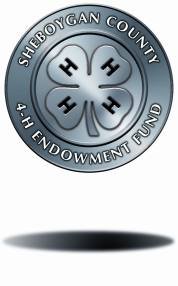 1.	Name of club/committee/individual making request.2.	Amount of request:	$ __________3.	Describe in detail the project or purpose for which funds are being requested.(Attach additional sheets if needed.)4.	Indicate whether the grant requested from the fund will cover the entire cost of the project.  Yes		  NoIf no, please indicate the total cost and describe other source of funds.5.	How many people involved/affected:  __________6.	Describe how the proposed grant will benefit or promote the  4-H program.Signature:  _____________________________________________	Date:  __________________	Due: February 1	Send to:  4-H Endowment Fund, Thank you for your interest in applying for a Sheboygan County 4-H Endowment Fund Grant. The Fund was established in 1991 to provide long-range support for the Sheboygan County 4-H Program, beyond the current operating expenses of the 4-H Leaders Association.  Only the interest earned will be used to fund innovative and educational programs that support the strengthening and expanding of the 4-H program in Sheboygan County.The 4-H Endowment Committee invites grant proposals from 4-H clubs, committees, leaders, and members.  Possible areas of support might include new, creative and collaborative programs, work with minorities and under-served youth, and urban programs.  The Grant is only for the Sheboygan County 4-H program not individual members or clubs. Examples of past projects funded: County-wide Shoe-Collection for needy, supporting project area programs, Community Bike Safety Day, Implementing Multi-County Cat Show.Examples of items not funded: updates to personal property, project asset purchases, general operating expenses, individual or club projectsApplicants must respond to the following questions: 1. Name of the committee or individual making the request2. Amount of the request3. Describe in detail the project and purpose for which funds are being requested.4. Indicate whether the grant requested from the fund will cover the entire cost of the project. If not, please indicate the total cost and describe other sources of funds. 5. How many people will be involved or affected through the project?6. Describe how the proposed grant will benefit or promote the Sheboygan County 4-H Program. Please pay close attention to the Granting Cycle.  If you have any questions, please contact the UW-Extension office at 920-459-5903.